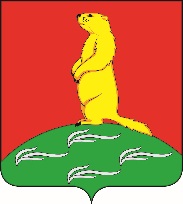 СОВЕТ НАРОДНЫХ ДЕПУТАТОВПЕРВОМАЙСКОГО СЕЛЬСКОГО ПОСЕЛЕНИЯБОГУЧАРСКОГО МУНИЦИПАЛЬНОГО РАЙОНАВОРОНЕЖСКОЙ ОБЛАСТИРЕШЕНИЯот «03» ноября 2020 г. № 20с. ЛебединкаО внесении изменений в решение Совета народных депутатов Первомайского сельского поселения Богучарского муниципального района от 06.12.2019 № 291 «Об утверждении Порядка формирования, ведения и обязательного опубликования перечня муниципального имущества Первомайского сельского поселения Богучарского муниципального района Воронежской области, свободного от прав третьих лиц (за исключением права хозяйственного ведения, права оперативного управления, а также имущественных прав субъектов малого и среднего предпринимательства), предназначенного для предоставления во владение и (или) пользование субъектам малого и среднего предпринимательства и организациям, образующим инфраструктуру поддержки субъектов малого и среднего предпринимательства»В соответствии с Федеральными законами: от 06.10.2003 № 131-ФЗ «Об общих принципах организации местного самоуправления в Российской Федерации», от 24.07.2007 № 209-ФЗ «О развитии малого и среднего предпринимательства в Российской Федерации», Уставом Первомайского сельского поселения, Совет народных депутатов Первомайского сельского поселения решил:1. Внести в решение Совета народных депутатов Первомайского сельского поселения Богучарского муниципального района от 06.12.2019 № 291 «Об утверждении Порядка формирования, ведения и обязательного опубликования перечня муниципального имущества Первомайского сельского поселения Богучарского муниципального района Воронежской области, свободного от прав третьих лиц (за исключением права хозяйственного ведения, права оперативного управления, а также имущественных прав субъектов малого и среднего предпринимательства), предназначенного для предоставления во владение и (или) пользование субъектам малого и среднего предпринимательства и организациям, образующим инфраструктуру поддержки субъектов малого и среднего предпринимательства» следующие изменения:1.1. Наименование решения изложить в следующей редакции:«Об утверждении Порядка формирования, ведения и обязательного опубликования перечня муниципального имущества Первомайского сельского поселения Богучарского муниципального района Воронежской области, свободного от прав третьих лиц (за исключением права хозяйственного ведения, права оперативного управления, а также имущественных прав субъектов малого и среднего предпринимательства), предназначенного для предоставления во владение и (или) пользование субъектам малого и среднего предпринимательства и организациям, образующим инфраструктуру поддержки субъектов малого и среднего предпринимательства и физическим лицам, не являющихся индивидуальными предпринимателями и применяющих специальный налоговый режим «Налог на профессиональный доход»».1.2. Пункт 1 постановляющей части изложить в следующей редакции:«1. Утвердить Порядок формирования, ведения и обязательного опубликования перечня муниципального имущества Первомайского сельского поселения Богучарского муниципального района Воронежской области, свободного от прав третьих лиц (за исключением права хозяйственного ведения, права оперативного управления, а также имущественных прав субъектов малого и среднего предпринимательства), предназначенного для предоставления во владение и (или) пользование субъектам малого и среднего предпринимательства и организациям, образующим инфраструктуру поддержки субъектов малого и среднего предпринимательства и физическим лицам, не являющихся индивидуальными предпринимателями и применяющих специальный налоговый режим «Налог на профессиональный доход» (далее – Порядок) согласно приложению № 1.».1.3. Пункт 2 постановляющей части изложить в следующей редакции:«2. Утвердить виды муниципального имущества, которое используется для формирования перечня муниципального имущества Первомайского сельского поселения Богучарского муниципального района Воронежской области, предназначенного для предоставления во владение и (или) в пользование субъектам малого и среднего предпринимательства и организациям, образующим инфраструктуру поддержки субъектов малого и среднего предпринимательства и физическим лицам, не являющихся индивидуальными предпринимателями и применяющих специальный налоговый режим «Налог на профессиональный доход» согласно приложению № 2.».2. Контроль за исполнением настоящего решения оставляю за собой.Глава Первомайского сельского поселения                                   В.В. Войтиков                                                         Приложение № 1к решению Совета народных депутатов Первомайского сельского поселения Богучарского муниципального районаВоронежской областиот 03.11.2020 № 20Порядокформирования, ведения и обязательного опубликования перечня муниципального имущества Первомайского сельского поселения Богучарского муниципального района Воронежской области, свободного от прав третьих лиц (за исключением права хозяйственного ведения, права оперативного управления, а также имущественных прав субъектов малого и среднего предпринимательства), предназначенного для предоставления во владение и (или) пользование субъектам малого и среднего предпринимательства и организациям, образующим инфраструктуру поддержки субъектов малого и среднего предпринимательства и физическим лицам, не являющихся индивидуальными предпринимателями и применяющих специальный налоговый режим «Налог на профессиональный доход»1. Общие положения1.1. Настоящий Порядок определяет процедуру формирования, ведения, ежегодного дополнения и обязательного опубликования Перечня муниципального имущества Первомайского сельского поселения Богучарского муниципального района Воронежской области, свободного от прав третьих лиц (за исключением права хозяйственного ведения, права оперативного управления, а также имущественных прав субъектов малого и среднего предпринимательства), предназначенного для передачи во владение и (или) пользование субъектам малого и среднего предпринимательства и организациям, образующим инфраструктуру поддержки субъектов малого и среднего предпринимательства, на долгосрочной основе и физическим лицам, не являющихся индивидуальными предпринимателями и применяющих специальный налоговый режим «Налог на профессиональный доход». 1.2. Муниципальное имущество, включенное в Перечень, может быть использовано только в целях предоставления его во владение и (или) пользование на долгосрочной основе субъектам малого и среднего предпринимательства, осуществляющим предпринимательскую деятельность на территории Первомайского сельского поселения Богучарского муниципального района, и организациям, образующим инфраструктуру поддержки субъектов малого и среднего предпринимательства на территории Первомайского сельского поселения Богучарского муниципального района и физическим лицам, не являющихся индивидуальными предпринимателями и применяющих специальный налоговый режим «Налог на профессиональный доход».1.3. Запрещается продажа муниципального имущества, включенного в Перечень, за исключением возмездного отчуждения такого имущества в собственность субъектов малого и среднего предпринимательства в соответствии с Федеральным законом от 22.07.2008 N 159-ФЗ "Об особенностях отчуждения недвижимого имущества, находящегося в государственной или в муниципальной собственности и арендуемого субъектами малого и среднего предпринимательства, и о внесении изменений в отдельные законодательные акты Российской Федерации" (далее - Федеральный закон от 22.07.2008 N 159-ФЗ) и в случаях, указанных в подпунктах 6, 8 и 9 пункта 2 статьи 39.3 Земельного кодекса Российской Федерации. В отношении указанного имущества запрещаются также переуступка прав пользования им, передача прав пользования им в залог и внесение прав пользования таким имуществом в уставный капитал любых других субъектов хозяйственной деятельности, передача третьим лицам прав и обязанностей по договорам аренды такого имущества (перенаем), передача в субаренду, за исключением предоставления такого имущества в субаренду субъектам малого и среднего предпринимательства организациями, образующими инфраструктуру поддержки субъектов малого и среднего предпринимательства, физическим лицам, не являющихся индивидуальными предпринимателями и применяющих специальный налоговый режим «Налог на профессиональный доход» и в случае, если в субаренду предоставляется имущество, предусмотренное пунктом 14 части 1 статьи 17.1 Федерального закона от 26.07.2006 N 135-ФЗ "О защите конкуренции".2. Цели создания и основные принципы формирования, ведения, ежегодного дополнения и опубликования Перечня2.1. В Перечне содержатся сведения о муниципальном имуществе Первомайского сельского поселения Богучарского муниципального района, свободном от прав третьих лиц (за исключением права хозяйственного ведения, права оперативного управления, а также имущественных прав субъектов малого и среднего предпринимательства), предусмотренном частью 1 статьи 18 Федерального закона от 24.07.2007 № 209-ФЗ «О развитии малого и среднего предпринимательства в Российской Федерации», предназначенном для предоставления во владение и (или) пользование на долгосрочной основе (в том числе по льготным ставкам арендной платы) субъектам малого и среднего предпринимательства и организациям инфраструктуры поддержки и физическим лицам, не являющихся индивидуальными предпринимателями и применяющих специальный налоговый режим «Налог на профессиональный доход».2.2. Формирование Перечня осуществляется в целях:2.2.1. Обеспечения доступности информации об имуществе, включенном в Перечень, для субъектов малого и среднего предпринимательства и организаций инфраструктуры поддержки и физическим лицам, не являющихся индивидуальными предпринимателями и применяющих специальный налоговый режим «Налог на профессиональный доход».2.2.2. Предоставления имущества, принадлежащего на праве собственности Первомайского сельского поселения Богучарского муниципального района во владение и (или) пользование на долгосрочной основе (в том числе возмездно, безвозмездно и по льготным ставкам арендной платы) субъектам малого и среднего предпринимательства и организациям инфраструктуры поддержки и физическим лицам, не являющихся индивидуальными предпринимателями и применяющих специальный налоговый режим «Налог на профессиональный доход».2.2.3. Реализации полномочий органов местного самоуправления Первомайского сельского поселения Богучарского муниципального района в сфере оказания имущественной поддержки субъектам малого и среднего предпринимательства и физическим лицам, не являющихся индивидуальными предпринимателями и применяющих специальный налоговый режим «Налог на профессиональный доход».2.2.4. Повышения эффективности управления муниципальным имуществом, находящимся в собственности Первомайского сельского поселения Богучарского муниципального района, стимулирования развития малого и среднего предпринимательства и физическим лицам, не являющихся индивидуальными предпринимателями и применяющих специальный налоговый режим «Налог на профессиональный доход» на территории Первомайского сельского поселения Богучарского муниципального района.2.3. Формирование и ведение Перечня основывается на следующих основных принципах:2.3.1 Достоверность данных об имуществе, включаемом в Перечень, и поддержание актуальности информации об имуществе, включенном в Перечень.2.3.2. Ежегодная актуализация Перечня до 1 ноября текущего года.2.3.3. Взаимодействие с некоммерческими организациями, выражающими интересы субъектов малого и среднего предпринимательства, и физическим лицам, не являющимися индивидуальными предпринимателями и применяющих специальный налоговый режим «Налог на профессиональный доход» институтами развития в сфере малого и среднего предпринимательства в ходе формирования и дополнения Перечня.3. Формирование, ведение Перечня, внесение в него изменений, в том числе ежегодное дополнение Перечня3.1. Перечень, изменения и ежегодное дополнение в него утверждаются постановлением администрации Первомайского сельского поселения Богучарского муниципального района по форме согласно приложению к данному порядку.3.2. Формирование и ведение Перечня осуществляется администрацией Первомайского сельского поселения Богучарского муниципального района (далее – уполномоченный орган) в электронной форме, а также на бумажном носителе.3.3. В Перечень вносятся сведения об имуществе, соответствующем следующим критериям:3.3.1. Имущество свободно от прав третьих лиц (за исключением права хозяйственного ведения, права оперативного управления, а также имущественных прав субъектов малого и среднего предпринимательства);3.3.2. В отношении имущества федеральными законами не установлен запрет на его передачу во временное владение и (или) пользование, в том числе в аренду;3.3.3. Имущество не является объектом религиозного назначения;3.3.4. Имущество не требует проведения капитального ремонта или реконструкции, не является объектом незавершенного строительства;3.3.5. Имущество не включено в действующий в текущем году и на очередной период акт о планировании приватизации муниципального имущества, принятый в соответствии с Федеральным законом от 21.12.2001 № 178-ФЗ «О приватизации государственного и муниципального имущества», а также в перечень имущества Богучарского муниципального района, предназначенного для передачи во владение и (или) в пользование на долгосрочной основе социально ориентированным некоммерческим организациям;3.3.6. Имущество не признано аварийным и подлежащим сносу или реконструкции;3.3.7. Имущество не относится к жилому фонду или объектам сети инженерно-технического обеспечения, к которым подключен объект жилищного фонда;3.3.8. Земельный участок не предназначен для ведения личного подсобного хозяйства, огородничества, садоводства, индивидуального жилищного строительства;3.3.9. Земельный участок не относится к земельным участкам, предусмотренным подпунктами 1 - 10, 13 - 15, 18 и 19 пункта 8 статьи 3911 Земельного кодекса Российской Федерации, за исключением земельных участков, предоставленных в аренду субъектам малого и среднего предпринимательства и физическим лицам, не являющихся индивидуальными предпринимателями и применяющих специальный налоговый режим «Налог на профессиональный доход»;3.3.10. В отношении имущества, закрепленного за муниципальным учреждением, владеющим им на праве оперативного управления (далее – балансодержатель), представлено предложение балансодержателя о включении указанного имущества в Перечень, а также письменное согласие органа местного самоуправления Первомайского сельского поселения Богучарского муниципального района, уполномоченного на согласование сделки с соответствующим имуществом, о включении указанного имущества в Перечень;3.3.11. Имущество не относится к вещам, которые теряют свои натуральные свойства в процессе использования (потребляемым вещам), к малоценному движимому имуществу, к имуществу, срок службы которого составляет менее пяти лет или его предоставление в аренду на срок пять и более лет в соответствии с законодательством Российской Федерации не допускается, а также не является частью неделимой вещи.3.4. Запрещается включение имущества, сведения о котором включены в Перечень, в проект акта о планировании приватизации муниципального имущества или в проект дополнений в указанный акт.3.5. Сведения группируются по видам имущества (недвижимое имущество (в том числе единый недвижимый комплекс), земельные участки, движимое имущество).3.6. Внесение сведений об имуществе в Перечень (в том числе ежегодное дополнение), а также исключение сведений об имуществе из Перечня осуществляются постановлением администрации Первомайского сельского поселения Богучарского муниципального района, в том числе по предложениям балансодержателей, субъектов малого и среднего предпринимательства, некоммерческих организаций, выражающих интересы субъектов малого и среднего предпринимательства, и организаций, образующих инфраструктуру поддержки субъектов малого и среднего предпринимательства и физическим лицам, не являющихся индивидуальными предпринимателями и применяющих специальный налоговый режим «Налог на профессиональный доход».3.7. Рассмотрение администрацией Первомайского сельского поселения предложений, поступивших от лиц, указанных в пункте 3.6 настоящего Порядка, осуществляется в течение 30 календарных дней со дня их поступления. По результатам рассмотрения указанных предложений администрацией Первомайского сельского поселения принимается одно из следующих решений:3.7.1. О включении сведений о муниципальном имуществе Первомайского сельского поселения Богучарского муниципального района в Перечень;3.7.2. Об исключении сведений о муниципальном имуществе Первомайского сельского поселения Богучарского муниципального района из Перечня;3.7.3. Об отказе в учете предложения. 3.8. Решение об отказе в учете предложения о включении имущества в Перечень принимается в следующих случаях:3.8.1. Имущество не соответствует критериям, установленным пунктом 3.3 настоящего Порядка.3.8.2. В отношении имущества, закрепленного на праве оперативного управления, отсутствует согласие на включение имущества в Перечень органа местного самоуправления Первомайского сельского поселения Богучарского муниципального района, уполномоченного на согласование сделки с соответствующим имуществом.3.8.3. Отсутствуют индивидуально-определенные признаки движимого имущества, позволяющие заключить в отношении него договор аренды.3.9. О принятом решении администрация Первомайского сельского поселения уведомляет заявителя не позднее 3 рабочих дней со дня принятия соответствующего решения.3.10. Администрация Первомайского сельского поселения вправе исключить сведения о муниципальном имуществе Первомайского сельского поселения Богучарского муниципального района из Перечня, если в течение двух лет со дня включения сведений об указанном имуществе в Перечень в отношении такого имущества от субъектов малого и среднего предпринимательства или организаций, образующих инфраструктуру поддержки субъектов малого и среднего предпринимательства и физическим лицам, не являющихся индивидуальными предпринимателями и применяющих специальный налоговый режим «Налог на профессиональный доход» не поступило:- ни одной заявки на участие в аукционе (конкурсе) на право заключения договора, предусматривающего переход прав владения и (или) пользования имуществом, а также на право заключения договора аренды земельного участка;- ни одного заявления о предоставлении имущества, включая земельные участки, в отношении которого заключение указанного договора может быть осуществлено без проведения аукциона (конкурса) в случаях, предусмотренных Федеральным законом от 26.07.2006 N 135-ФЗ "О защите конкуренции", Земельным кодексом Российской Федерации.3.11. Сведения о муниципальном имуществе Первомайского сельского поселения Богучарского муниципального района подлежат исключению из Перечня, в следующих случаях:3.11.1. В отношении имущества в установленном законодательством Российской Федерации порядке принято решение о его использовании для муниципальных нужд Первомайского сельского поселения Богучарского муниципального района. В решении об исключении имущества из Перечня при этом указывается направление использования имущества и реквизиты соответствующего решения;3.11.2. Право собственности Первомайского сельского поселения Богучарского муниципального района на имущество прекращено по решению суда или в ином установленном законом порядке;3.11.3. Прекращение существования имущества в результате его гибели или уничтожения;3.11.4. Произошло изменение количественных и качественных характеристик имущества, в результате которого оно становится непригодным для использования по целевому назначению;3.11.5. Имущество приобретено субъектом малого и среднего предпринимательства в собственность в соответствии с Федеральным законом от 22.07.2008 № 159-ФЗ «Об особенностях отчуждения недвижимого имущества, находящегося в государственной собственности субъектов Российской Федерации или в муниципальной собственности и арендуемого субъектами малого и среднего предпринимательства, и о внесении изменений в отдельные законодательные акты Российской Федерации» и в случаях, указанных в подпунктах 6, 8 и 9 пункта 2 статьи 39 Земельного кодекса Российской Федерации.3.12. Администрация Первомайского сельского поселения уведомляет арендатора о намерении принять решение об исключении имущества из Перечня в срок не позднее трех рабочих дней с даты получения информации о наступлении одного из оснований, указанных в пункте 3.11 настоящего порядка, за исключением пункта 3.11.5.4.Опубликование Перечня4.1. Перечень, а также изменения, вносимые в него, подлежат обязательному опубликованию в Вестнике органов местного самоуправления Первомайского сельского поселения Богучарского муниципального района и размещению на официальном сайте органов местного самоуправления Первомайского сельского поселения Богучарского муниципального района Воронежской области в сети Интернет в течение 10 рабочих дней со дня их утверждения.Приложение к Порядку формирования, ведения и обязательного опубликования перечня муниципального имущества Первомайского сельского поселения Богучарского муниципального района Воронежской области, свободного от прав третьих лиц (за исключением права хозяйственного ведения, права оперативного управления, а также имущественных прав субъектов малого и среднего предпринимательства), предназначенного для предоставления во владение и (или) пользование субъектам малого и среднего предпринимательства и организациям, образующим инфраструктуру поддержки субъектов малого и среднего предпринимательства и физическим лицам, не являющихся индивидуальными предпринимателями и применяющих специальный налоговый режим «Налог на профессиональный доход» Переченьмуниципального имущества Первомайского сельского поселения Богучарского муниципального района Воронежской области, свободного от прав третьих лиц (за исключением права хозяйственного ведения, права оперативного управления, а также имущественных прав субъектов малого и среднего предпринимательства), предназначенного для предоставления во владение и (или) пользование субъектам малого и среднего предпринимательства и организациям, образующим инфраструктуру поддержки субъектов малого и среднего предпринимательства и физических лиц, не являющихся индивидуальными предпринимателями и применяющих специальный налоговый режим «Налог на профессиональный доход»Приложение № 2к решению Совета народных депутатов Первомайского сельского поселения Богучарского муниципального района Воронежской областиот 03.11.2020 № 20Виды муниципального имущества, которое используется для формирования Перечня муниципального имущества Первомайского сельского поселения Богучарского муниципального района Воронежской области, предназначенного для предоставления во владение и (или) в пользование субъектам малого и среднего предпринимательства и организациям, образующим инфраструктуру поддержки субъектов малого и среднего предпринимательства и физическим лицам, не являющихся индивидуальными предпринимателями и применяющих специальный налоговый режим «Налог на профессиональный доход»1. Движимое имущество: оборудование, машины, механизмы, установки, инвентарь, инструменты, пригодные к эксплуатации по назначению с учетом их технического состояния, экономических характеристик и морального износа, срок службы которых превышает пять лет;2. Объекты недвижимого имущества, подключенные к сетям инженерно-технического обеспечения и имеющие доступ к объектам транспортной инфраструктуры;3. Имущество, переданное субъекту малого и среднего предпринимательства и физическим лицам, не являющихся индивидуальными предпринимателями и применяющих специальный налоговый режим «Налог на профессиональный доход» по договору аренды, срок действия которого составляет не менее пяти лет;4. Земельные участки, в том числе из земель сельскохозяйственного назначения, размеры которых соответствуют предельным размерам, определенным в соответствии со статьей 119 Земельного кодекса Российской Федерации. № п/пАдрес (местоположение) объектаВид объекта недвижимости; тип движимого имуществаНаименование объекта учетаСведения о недвижимом имуществеСведения о недвижимом имуществеСведения о недвижимом имуществе№ п/пАдрес (местоположение) объектаВид объекта недвижимости; тип движимого имуществаНаименование объекта учетаОсновная характеристика объекта недвижимостиОсновная характеристика объекта недвижимостиОсновная характеристика объекта недвижимости№ п/пАдрес (местоположение) объектаВид объекта недвижимости; тип движимого имуществаНаименование объекта учетаТип (площадь - для земельных участков, зданий, помещений; протяженность, объем, площадь, глубина залегания - для сооружений; протяженность, объем, площадь, глубина залегания согласно проектной документации - для объектов незавершенного строительства)Фактическое значение/Проектируемое значение (для объектов незавершенного строительства)Единица измерения (для площади - кв. м; для протяженности - м; для глубины залегания - м; для объема - куб. м)1234567Сведения о недвижимом имуществеСведения о недвижимом имуществеСведения о недвижимом имуществеСведения о недвижимом имуществеСведения о недвижимом имуществеСведения о движимом имуществеСведения о движимом имуществеСведения о движимом имуществеСведения о движимом имуществеКадастровый номерКадастровый номерТехническое состояние объекта недвижимостиКатегория земельВид разрешенного использованияСведения о движимом имуществеСведения о движимом имуществеСведения о движимом имуществеСведения о движимом имуществеНомерТип (кадастровый, условный, устаревший)Техническое состояние объекта недвижимостиКатегория земельВид разрешенного использованияГосударственный регистрационный знак (при наличии)Марка, модельГод выпускаСостав (принадлежности) имущества8910111213141516Сведения о правообладателях и о правах третьих лиц на имуществоСведения о правообладателях и о правах третьих лиц на имуществоСведения о правообладателях и о правах третьих лиц на имуществоСведения о правообладателях и о правах третьих лиц на имуществоСведения о правообладателях и о правах третьих лиц на имуществоСведения о правообладателях и о правах третьих лиц на имуществоСведения о правообладателях и о правах третьих лиц на имуществоДля договоров аренды и безвозмездного пользованияДля договоров аренды и безвозмездного пользованияНаименование правообладателяНаличие ограниченного вещного права на имуществоИНН правообладателяКонтактный номер телефонаАдрес электронной почтыНаличие права аренды или права безвозмездного пользования на имущество Дата окончания срока действия договора (при наличии)Наименование правообладателяНаличие ограниченного вещного права на имуществоИНН правообладателяКонтактный номер телефонаАдрес электронной почты17181920212223